Western Australia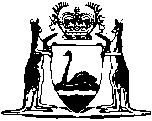 Corporations (Administrative Actions) Act 2001Western AustraliaCorporations (Administrative Actions) Act 2001Contents1.	Short title	12.	Commencement	13.	Definitions	14.	Application and operation of Act	35.	Legal effect of invalid administrative actions	36.	Rights and liabilities declared in certain cases	47.	Registration or incorporation of companies	58.	This Act to apply to administrative actions as purportedly in force from time to time	59.	Corresponding authorities or officers	510.	Act not to give rise to liability against the State	6Notes	Compilation table	7Western AustraliaCorporations (Administrative Actions) Act 2001An Act relating to administrative actions taken by Commonwealth authorities or officers of the Commonwealth under certain State laws relating to corporations.1.	Short title		This Act may be cited as the Corporations (Administrative Actions) Act 2001.2.	Commencement		This Act comes into operation immediately before the Corporations Act 2001 of the Commonwealth, as originally enacted, comes into operation.3.	Definitions		In this Act — 	administrative action means an act or omission of an administrative or legislative nature, and includes any act or omission of an administrative nature that is done or omitted in the course of or ancillary to or preliminary to or subsequent to judicial proceedings (civil or criminal);	commencement time means the time when this Act comes into operation under section 2;	Commonwealth authority means an authority or body (whether incorporated or not) that is established or continued in existence by or under an Act of the Commonwealth, but does not include the Federal Court of Australia, the Family Court of Australia or the Federal Magistrates Court;	confer includes impose;	invalid administrative action means an administrative action of a Commonwealth authority or an officer of the Commonwealth taken, or purportedly taken, at or before the commencement time — 	(a)	pursuant to a function or power conferred, or purportedly conferred, by or under a relevant State Act (the relevant function or power); and	(b)	in circumstances where the relevant function or power could not have been conferred on the authority or officer by a law of the Commonwealth the operation of which in the relevant respect was based on the legislative powers of the Parliament of the Commonwealth (including, for example, circumstances where the authority or officer was, or purportedly was, under an express or implied duty to perform the function or exercise the power),	that was invalid because of the circumstances referred to in paragraphs (a) and (b), whether or not it was also invalid on any other ground;	liability includes a duty or obligation;	officer of the Commonwealth has the same meaning as in section 75(v) of the Constitution of the Commonwealth;	relevant function or power means a function or power referred to in paragraph (a) of the definition of “invalid administrative action”;	relevant State Act means — 	(a)	the Corporations (Western Australia) Act 1990; or	(b)	the Corporations (Application of Laws) Act 1981; or	(c)	the Companies (Acquisition of Shares) (Application of Laws) Act 1981; or	(d)	the Securities Industry (Application of Laws) Act 1981; or	(e)	the Futures Industry (Application of Laws) Act 1986; or	(f)	the Companies and Securities (Interpretation and Miscellaneous Provisions) (Application of Laws) Act 1981,	and includes any law applying as a law of the State by force of any such Act;	right includes an interest or status.4.	Application and operation of Act	(1)	This Act binds the Crown in right of Western Australia and, in so far as the legislative power of Western Australia permits, in all its other capacities.	(2)	This Act has effect despite any provision of the Corporations (Western Australia) Act 1990 or of the applicable provisions (as defined in that Act) of the State.	(3)	Subject to subsection (4), this Act extends to rights or liabilities arising between parties to proceedings initiated at or before the commencement time where an allegedly invalid administrative action is or was the subject of or relevant to the proceedings.	(4)	This Act does not affect rights or liabilities arising between parties to proceedings heard and finally determined at or before the commencement time to the extent to which those rights or liabilities arise from, or are affected by, an invalid administrative action.5.	Legal effect of invalid administrative actions		Every invalid administrative action has, and is deemed always to have had, the same force and effect for all purposes as it would have had if — 	(a)	it had been taken, or purportedly taken, by a State authority or officer of the State; and 	(b)	the relevant function or power had been duly conferred on that authority or officer.6.	Rights and liabilities declared in certain cases	(1)	Without affecting the generality of section 5, the rights and liabilities of all persons are, by force of this Act, declared to be, and always to have been, for all purposes the same as if — 	(a)	every invalid administrative action had been taken, or purportedly taken, by a State authority or officer of the State; and	(b)	the relevant function or power had been duly conferred on that authority or officer.	(2)	A right or liability conferred or affected by subsection (1) — 	(a)	is exercisable or enforceable; and	(b)	is to be regarded as always having been exercisable or enforceable,		as if it were a right or liability conferred or affected by (or arising from) an administrative action of a State authority or officer of the State on which or whom the relevant function or power had been duly conferred.	(3)	Any act or thing done or omitted to be done at or before the commencement time under or in relation to a right or liability conferred or affected by subsection (1) — 	(a)	has the same effect, and gives rise to the same consequences, for the purposes of any written or other law; and	(b)	is to be regarded as always having had the same effect, and given rise to the same consequences, for the purposes of any written or other law,		as if it were done, or omitted to be done, to give effect to, or under the authority of, or in reliance on, an administrative action of a State authority or officer of the State on which or whom the relevant function or power had been duly conferred.7.	Registration or incorporation of companies		Without affecting the generality of sections 5 and 6, it is declared that those sections extend to the registration or incorporation, or purported registration or incorporation, of companies by, or consequent on administrative action taken or purportedly taken by, Commonwealth authorities or officers of the Commonwealth at or before the commencement time.8.	This Act to apply to administrative actions as purportedly in force from time to time	(1)	The purpose of this section is to ensure that this Act operates to give to an invalid administrative action that has subsequently been affected by another action or process no greater effect than it would have had if the administrative action, or any other relevant administrative action, had not been invalid on constitutional grounds (arising from the circumstances referred to in paragraphs (a) and (b) of the definition of invalid administrative action in section 3).	(2)	If administrative action taken by a Commonwealth authority or an officer of the Commonwealth was affected (whether by way of revocation, modification or otherwise) at or before the commencement time by any later administrative action or by any judicial process or by any administrative review process, this Act applies to the administrative action as so affected from time to time.	(3)	In this section, a reference to administrative action taken includes a reference to administrative action purportedly taken, and a reference to administrative action affected in any way includes a reference to administrative action purportedly affected in that way.9.	Corresponding authorities or officers		It is immaterial, for the purposes of this Act, that a Commonwealth authority or an officer of the Commonwealth does not have a counterpart in the State, or that the functions and powers of a counterpart State authority or a counterpart officer of the State do not correspond exactly or substantially with those of the Commonwealth authority or the officer of the Commonwealth.10.	Act not to give rise to liability against the State	(1)	The State is not liable to any action, liability, claim or demand arising from the enactment, commencement or operation of this Act.	(2)	Without limiting subsection (1), no proceedings lie against the State in respect of an administrative action affected by this Act, except to the extent that the proceedings would lie had this Act not been enacted.	(3)	In this section — 	proceedings includes proceedings for an order in the nature of prohibition, certiorari or mandamus or for a declaration or injunction or for any other relief;	the State includes any State authority or officer of the State, and also includes — 	(a)	the Crown in right of the State; and	(b)	the Government of the State; and	(c)	a Minister of the Crown in right of the State; and	(d)	a statutory corporation, or other body, representing the Crown in right of the State.Notes1	This is a compilation of the Corporations (Administrative Actions) Act 2001.  The following table contains information about that Act.Compilation tableDefined terms[This is a list of terms defined and the provisions where they are defined.  The list is not part of the law.]Defined term	Provision(s)administrative action	3commencement time	3Commonwealth authority	3confer	3invalid administrative action	3, 8(1)liability	3officer of the Commonwealth	3proceedings	10(3)relevant function or power	3, 3relevant State Act	3right	3the State	10(3)Short titleNumber and YearAssentCommencementCorporations (Administrative Actions) Act 20019 of 200128 Jun 200115 Jul 2001 (see s. 2 and Cwlth Gazette 13 Jul 2001 No. S285)